ΑΝΑΚΟΙΝΩΣΗΣας γνωρίζουμε ότι οι εγγραφές στην Πρώτη ( Α΄ ) τάξη του Δημοτικού Σχολείου για το σχολικό έτος   2016-2017 πραγματοποιούνται  από1- 06 – 2016   έως         21 – 06 – 2016 καθημερινά από: 10:00 έως 14:00Δεκτά γίνονται τα παιδιά που γεννήθηκαν από 1-01-2010       έως           31 – 12 - 2010Απαραίτητα δικαιολογητικά για την εγγραφή (σύμφωνα με τα άρθρα 7, §1 των Π.Δ. 200/98 & 201/98 (ΦΕΚ 161Α/13-7-1998) όπως τροποποιήθηκαν από το άρθρο 7, §3 του Ν. 2817/2000 (ΦΕΚ 78Α/14-3-2000)) Αίτηση εγγραφής που επισυνάπτεται. Θα τη συμπληρώσετε και θα την καταθέσετε στο σχολείο.Πιστοποιητικό Γέννησης Δήμου ή Κοινότητας τελευταίου τριμήνου. Θα αναζητηθεί αυτεπάγγελτα από το σχολείο αρκεί να μας δηλώσετε το δήμο εγγραφής του παιδιού. Βιβλιάριο Υγείας του παιδιού. Σ’ αυτό ελέγχονται: Εμβόλιο Ηπατίτιδας Β, 5 δόσεις τριπλούν, 5 δόσεις πολιομυελίτιδας.Ατομικό Δελτίο Υγείας Δημοτικού Σχολείου δίνεται από το Διευθυντή του Σχολείου και ισχύει για τρία  χρόνια – για να κάνει το παιδί Γυμναστική.* ΠΡΟΣΟΧΗ: Πρέπει να το προσκομίσετε στο σχολείο το αργότερο ως το τέλος ΣΕΠΤΕΜΒΡΙΟΥ.Αποδεικτικό στοιχείο της διεύθυνσης κατοικίας (απόδειξη ΔΕΗ, κτλ)Βεβαίωση παρακολούθησης νηπιαγωγείου: Θα δοθεί στο σχολείο κατευθείαν από το Νηπιαγωγείο Κουβαρά. Για όσα νήπια πήγαιναν σε άλλο νηπιαγωγείο πρέπει να το προσκομίσουν οι γονείς. (Όπου δεν είναι δυνατή η προσκόμιση βεβαίωσης παρακολούθησης νηπιαγωγείου οι γονείς των νηπίων υποβάλλουν σχετική αίτηση προς το Δ/ντή Εκπαίδευσης στην οποία αναφέρονται οι λόγοι μη φοίτησης. Ο δ/ντης εκπαίδευσης αφού εξετάσει την εν λόγω αίτηση εγκρίνει την εγγραφή του μαθητή. Αν ο Δ/ντής εκπαίδευσης δεν κάνει δεκτή την αίτηση των γονέων, τότε εφαρμόζονται οι διατάξεις της περίπτωσης 26, της παρ. 4 του άρθρου 94 του Ν. 3852/2010 (ΦΕΚ87Α)).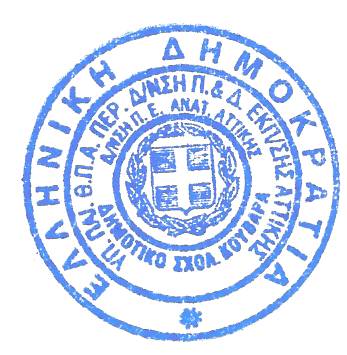                                                                                                          Ο ΔΙΕΥΘΥΝΤΗΣ                                                                                                                          ΠΑΝΤΑΖΗΣ   ΠΑΝΑΓΙΩΤΗΣΑΙΤΗΣΗ & ΥΠΕΥΘΥΝΗ ΔΗΛΩΣΗ ΓΙΑ ΕΓΓΡΑΦΗ ΣΤΟ ΔΗΜΟΤΙΚΟ ΣΧΟΛΕΙΟ ΚΟΥΒΑΡΑΣας παρακαλώ να εγγράψετε το παρακάτω αναφερόμενο παιδί μου στο Δημοτικό Σχολείο Κουβαρά1. Δηλώνω υπεύθυνα πως όλα τα αναγραφόμενα στοιχεία είναι σωστά2. Γνωρίζω πως η υπηρεσία θα αναζητήσει αυτεπάγγελτα τα απαραίτητα πιστοποιητικά.ΚΟΥΒΑΡΑΣ     ____/______/2016	Ο/Η  ΔΗΛΩΝ/ΟΥΣΑ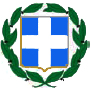 ΕΛΛΗΝΙΚΗ ΔΗΜΟΚΡΑΤΙΑΥΠΟΥΡΓΕΙΟ ΠΟΛΙΤΙΣΜΟΥ ΠΑΙΔΕΙΑΣ ΚΑΙ ΘΡΗΣΚΕΥΜΑΤΩΝΠΕΡΙΦΕΡΕΙΑΚΗ Δ/ΝΣΗ Π. & Δ. ΕΚΠ/ΣΗΣ ΑΤΤΙΚΗΣΔ/ΝΣΗ  ΠΡΩΤ/ΘΜΙΑΣ  ΕΚΠ/ΣΗΣ  ΑΝΑΤ. ΑΤΤΙΚΗΣ6/θεσιο  ΔΗΜΟΤΙΚΟ ΣΧΟΛΕΙΟ ΚΟΥΒΑΡΑΤαχ. Δ/νση	:	ΠΑΠΑΔΙΑΜΑΝΤΗ  15Ταχ. Κώδικας	:	19003ΠΡΟΣ: ΓΟΝΕΙΣ & ΚΗΔΕΜΟΝΕΣ Πληροφορίες	:	ΠΑΝΤΑΖΗΣ  ΠΑΝΑΓΙΩΤΗΣΜΑΘΗΤΩΝ ΝΗΠΙΑΓΩΓΕΙΟΥ ΚΟΥΒΑΡΑΤηλ. 	:	2299042463ΦΑΞ	:	2299042463Ε- mail             :      mail@dim-kouvar.att.sch.grΣυμπληρώστε τα στοιχεία με πεζά γράμματα και βάλτε  στις επιθυμητές επιλογές.Όλα τα στοιχεία είναι εμπιστευτικά.Α. ΣΤΟΙΧΕΙΑ ΕΓΓΡΑΦΟΜΕΝΟΥ ΠΑΙΔΙΟΥΑ. ΣΤΟΙΧΕΙΑ ΕΓΓΡΑΦΟΜΕΝΟΥ ΠΑΙΔΙΟΥΑ. ΣΤΟΙΧΕΙΑ ΕΓΓΡΑΦΟΜΕΝΟΥ ΠΑΙΔΙΟΥΑ. ΣΤΟΙΧΕΙΑ ΕΓΓΡΑΦΟΜΕΝΟΥ ΠΑΙΔΙΟΥΑ. ΣΤΟΙΧΕΙΑ ΕΓΓΡΑΦΟΜΕΝΟΥ ΠΑΙΔΙΟΥΑ. ΣΤΟΙΧΕΙΑ ΕΓΓΡΑΦΟΜΕΝΟΥ ΠΑΙΔΙΟΥΑ. ΣΤΟΙΧΕΙΑ ΕΓΓΡΑΦΟΜΕΝΟΥ ΠΑΙΔΙΟΥΕΠΩΝΥΜΟΟΝΟΜΑΦΥΛΟΑΓΟΡΙΚΟΡΙΤΣΙΗΜΕΡΟΜΗΝΙΑ ΓΕΝΝΗΣΗΣΤΟΠΟΣ ΓΕΝΝΗΣΗΣΔΗΜΟΣ ΕΓΓΡΑΦΗΣΑΡΙΘΜ. ΔΗΜΟΤΟΛΟΓΙΟΥ & ΜΗΤΡΩΟ ΑΡΡΕΝΩΝΑΡΙΘΜ. ΔΗΜΟΤΟΛΟΓΙΟΥ & ΜΗΤΡΩΟ ΑΡΡΕΝΩΝΙΘΑΓΕΝΕΙΑΥΠΗΚΟΟΤΗΤΑΕΤΟΣ ΕΛΕΥΣΗΣ ΣΤΗΝ ΕΛΛΑΔΑΔΙΕΥΘΥΝΣΗ ΚΑΤΟΙΚΙΑΣΤΗΛΕΦΩΝΑΟικίαςΚινητό ΜητέραςΚινητό ΠατέραΆλλο τηλ.Β΄ ΣΤΟΙΧΕΙΑ ΠΑΤΕΡΑΒ΄ ΣΤΟΙΧΕΙΑ ΠΑΤΕΡΑΕΠΩΝΥΜΟΟΝΟΜΑΕΠΑΓΓΕΛΜΑΓΡΑΜΜΑΤΙΚΕΣ ΓΝΩΣΕΙΣe-mailΒ΄ ΣΤΟΙΧΕΙΑ ΜΗΤΕΡΑΣΒ΄ ΣΤΟΙΧΕΙΑ ΜΗΤΕΡΑΣΕΠΩΝΥΜΟΟΝΟΜΑΕΠΑΓΓΕΛΜΑΓΡΑΜΜΑΤΙΚΕΣ ΓΝΩΣΕΙΣe-mailΑδέλφια στο σχολείο Υπάρχει εκκρεμότητα κηδεμονίας;Έχει διαγνωσμένη μαθησιακή δυσκολία;ΤΡΟΠΟΣ ΠΡΟΣΕΛΕΥΣΗΣ/ΑΠΟΧΩΡΗΣΗΣ ΤΟΥ ΠΑΙΔΙΟΥ ΣΤΟ ΣΧΟΛΕΙΟ1. ΜΕ ΤΟΥΣ ΓΟΝΕΙΣΔΡΟΜΟΛΟΓΙΟ               ΠΕΤΑ - ΑΓ. ΓΕΩΡΓΙΟΣ - ΚΟΥΒΑΡΑΣ                ΚΟΥΒΑΡΑΣ - ΑΓ. ΑΙΚΑΤΕΡΙΝΗ                                  ΤΡΟΠΟΣ ΠΡΟΣΕΛΕΥΣΗΣ/ΑΠΟΧΩΡΗΣΗΣ ΤΟΥ ΠΑΙΔΙΟΥ ΣΤΟ ΣΧΟΛΕΙΟ2. ΓΙΑΓΙΑ/ΠΑΠΠΟΥΣΔΡΟΜΟΛΟΓΙΟ               ΠΕΤΑ - ΑΓ. ΓΕΩΡΓΙΟΣ - ΚΟΥΒΑΡΑΣ                ΚΟΥΒΑΡΑΣ - ΑΓ. ΑΙΚΑΤΕΡΙΝΗ                                  ΤΡΟΠΟΣ ΠΡΟΣΕΛΕΥΣΗΣ/ΑΠΟΧΩΡΗΣΗΣ ΤΟΥ ΠΑΙΔΙΟΥ ΣΤΟ ΣΧΟΛΕΙΟ3. ΑΛΛΟΣΔΡΟΜΟΛΟΓΙΟ               ΠΕΤΑ - ΑΓ. ΓΕΩΡΓΙΟΣ - ΚΟΥΒΑΡΑΣ                ΚΟΥΒΑΡΑΣ - ΑΓ. ΑΙΚΑΤΕΡΙΝΗ                                  (Σημειώνουμε αντίστοιχα)4. ΜΕ ΛΕΩΦΟΡΕΙΟΔΡΟΜΟΛΟΓΙΟ               ΠΕΤΑ - ΑΓ. ΓΕΩΡΓΙΟΣ - ΚΟΥΒΑΡΑΣ                ΚΟΥΒΑΡΑΣ - ΑΓ. ΑΙΚΑΤΕΡΙΝΗ                                  ΠΑΡΑΤΗΡΗΣΕΙΣ (Παρακαλώ σημειώστε ό,τι κρίνετε ότι πρέπει να γνωρίζει το σχολείο για την ασφαλή παραμονή του παιδιού στο σχολείο και την ομαλή του φοίτηση)ΠΑΡΑΤΗΡΗΣΕΙΣ (Παρακαλώ σημειώστε ό,τι κρίνετε ότι πρέπει να γνωρίζει το σχολείο για την ασφαλή παραμονή του παιδιού στο σχολείο και την ομαλή του φοίτηση)ΠΑΡΑΤΗΡΗΣΕΙΣ (Παρακαλώ σημειώστε ό,τι κρίνετε ότι πρέπει να γνωρίζει το σχολείο για την ασφαλή παραμονή του παιδιού στο σχολείο και την ομαλή του φοίτηση)ΠΑΡΑΤΗΡΗΣΕΙΣ (Παρακαλώ σημειώστε ό,τι κρίνετε ότι πρέπει να γνωρίζει το σχολείο για την ασφαλή παραμονή του παιδιού στο σχολείο και την ομαλή του φοίτηση)